Servicios del Centro de Documentación y Libro Club “Eduardo Vázquez Martin “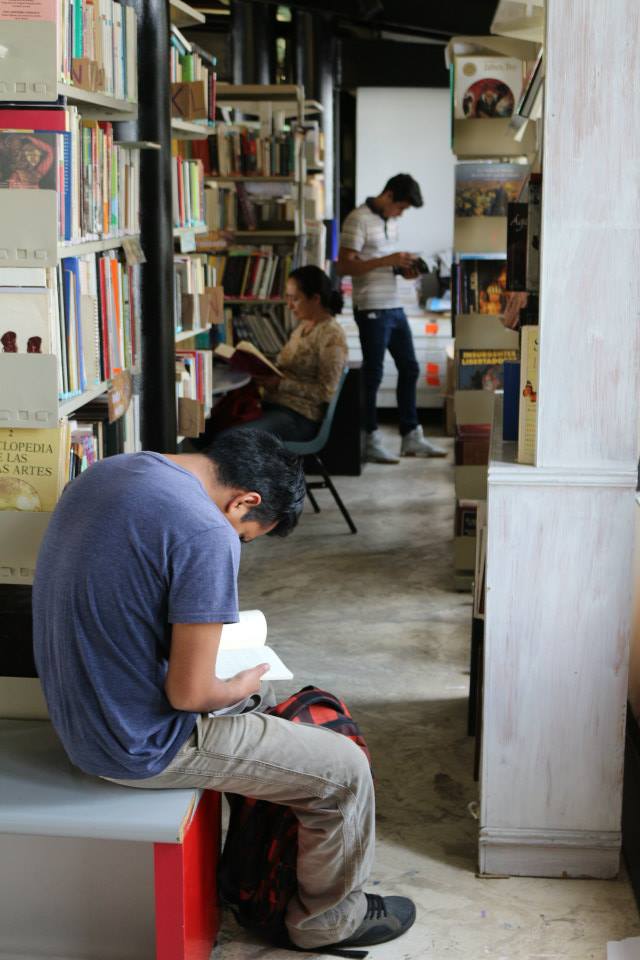 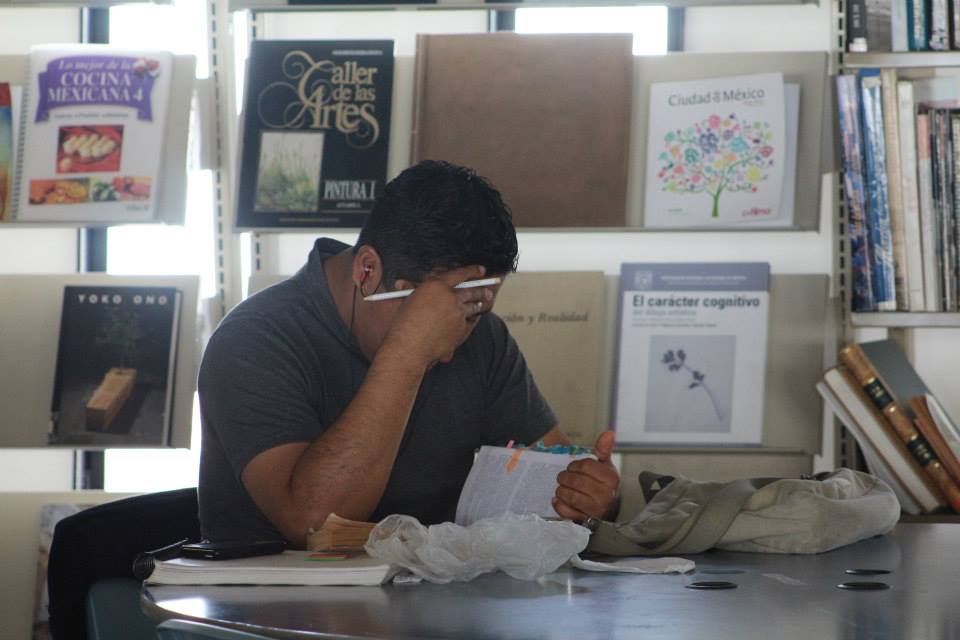 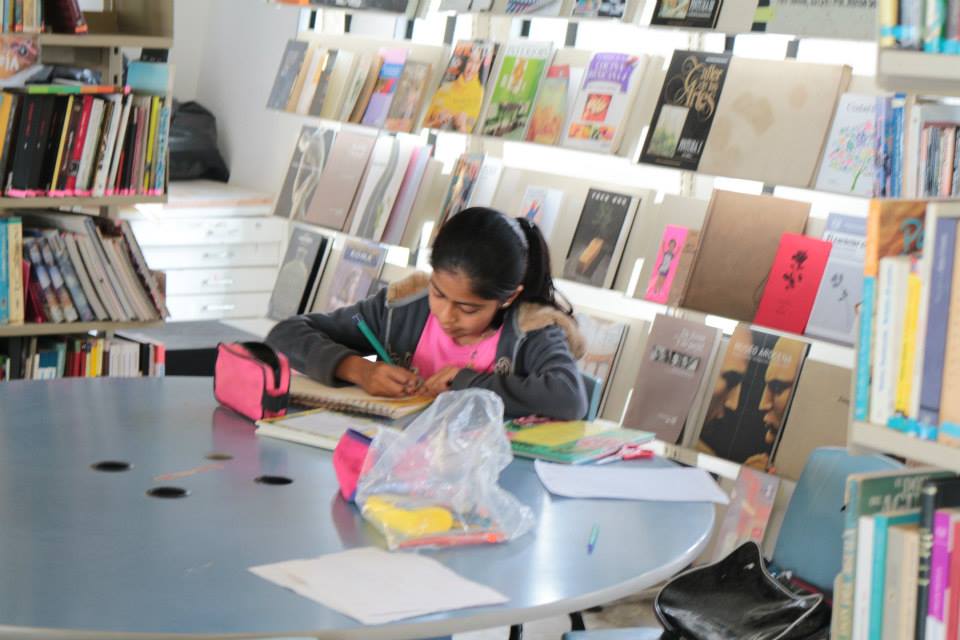 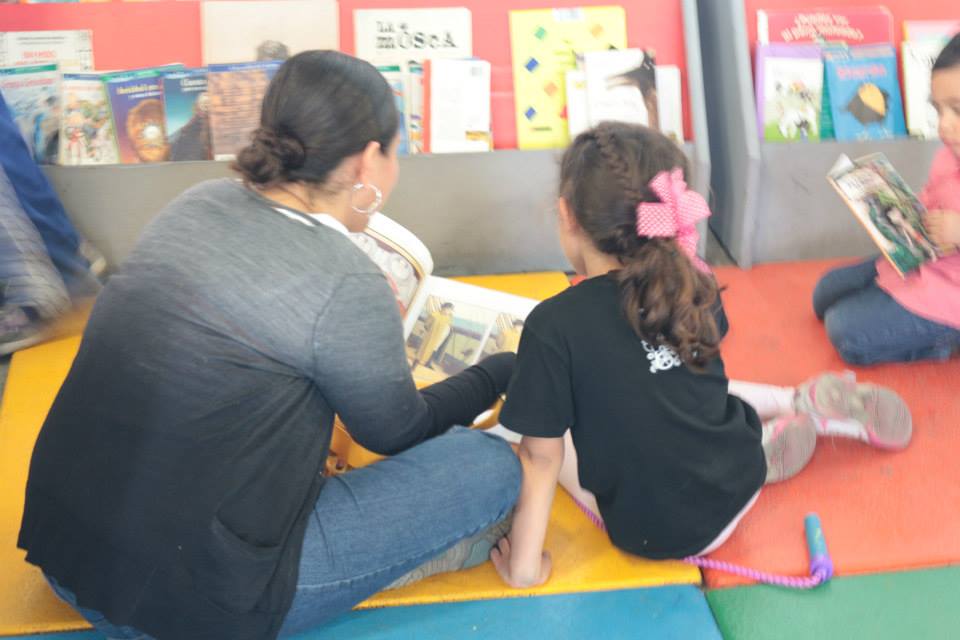 